DIN 6921 Болт фланцовиDIN 6921Стоманени класове: 8.8, 10.9 12.9
РазмериВсички данни само с информационна цел. За повече подробности относно стандартите или размерите на продуктите, моля, свържете се с нас на адрес sales@panchev.bg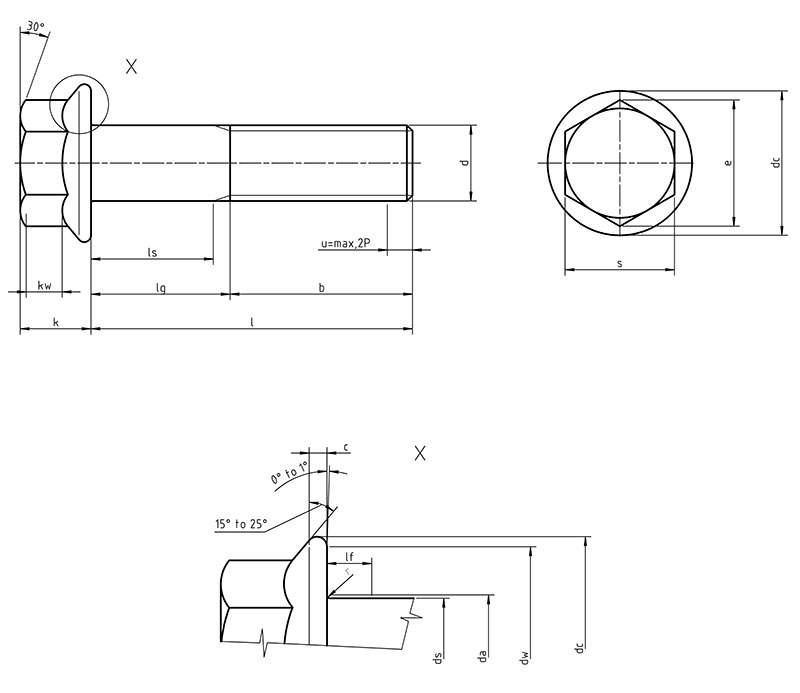 Легенда:d2 - вътрешния диаметър на фланеца
b - дължината на резбата 
l - дължината на болта 
d - номиналният диаметър на резбата
k - височината на главата 
s – размер на ключНом. Диа. (d)Ном. Диа. (d)M6M8M10M12M14M16M20Стъпка на резбатаСтъпка на резбата11.251.51.75222.5Дължина на резбата (b)L <125 мм18222630343846Дължина на резбата (b)125-200mm-283236404452Дължина на резбата (b)L> 200 мм--4549535765DSМин.681012141620DSМакс.5.827.789.7811.7313.7315.7319.67KМакс.6.68.19.211.512.814.417.1Диаметър на фланецаДиаметър на фланеца14.21822.326.630.53543dМин.10.9514.2616.517.6219.8623.1529.87сМин.9.7812.7314.7315.7317.7320.6726.67сМакс.10131516182127